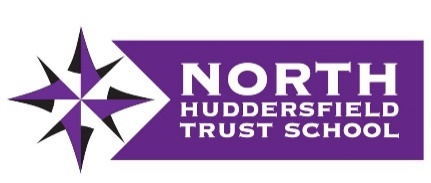 JOB DESCRIPTIONKey Responsibilities:Administrative supportGeneralDutiesThis job description is not necessarily a comprehensive definition of the post and may be subject to modification or amendment at any time after consultation with the post holder.   Additional duties may be requested from time to time which are commensurate with the post.We are committed to safeguarding and promoting the welfare of children and young people and all post-holders are expected to share this commitment.RoleAdministration AssistantGrade (SCP)5 (15-17)Weekly hours37Non-term time arrangementsTerm time + 5 staff training daysKey accountabilitiesKey tasksAdministrative supportCover the school’s reception deskProvide excellent customer service to all visitors by offering a warm and professional welcome at all timesProvide a friendly and efficient service for student and parental enquiriesCarry out administrative support for all areas of the school, ensuring that all correspondence adheres to the school standards and protocolsTake minutes of meetings as requiredEnsure student and school data is accurate and up to dateProduce marketing materials as requested in line with the school’s ethos and imageProvide administrative support for school tripsManage the school’s central email accounts and communications, including student and staff bulletinsSupport the school’s first aiders in supporting students with first aid needsAssist in the organisation and management of school eventsManage stock control in line with school budget protocolsGeneral Always uphold the school’s PRIDE agendaAdhere to strict standards of confidentialityEnsure compliance with data protection, equal opportunities, health and safety and safeguarding regulations, policies and guidanceReports to:Office ManagerResponsible for:-